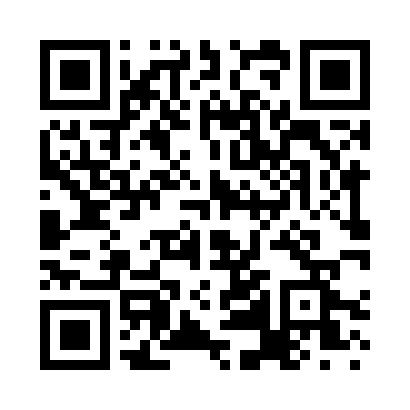 Prayer times for Tagakula, EstoniaWed 1 May 2024 - Fri 31 May 2024High Latitude Method: Angle Based RulePrayer Calculation Method: Muslim World LeagueAsar Calculation Method: HanafiPrayer times provided by https://www.salahtimes.comDateDayFajrSunriseDhuhrAsrMaghribIsha1Wed2:505:191:096:249:0111:222Thu2:495:171:096:259:0311:233Fri2:485:141:096:279:0511:244Sat2:475:121:096:289:0711:255Sun2:465:101:096:299:0911:256Mon2:455:071:096:319:1211:267Tue2:445:051:096:329:1411:278Wed2:435:031:096:339:1611:289Thu2:425:001:096:349:1811:2910Fri2:414:581:096:369:2011:3011Sat2:404:561:096:379:2211:3112Sun2:394:541:096:389:2411:3213Mon2:384:521:096:399:2711:3314Tue2:374:501:096:409:2911:3415Wed2:374:481:096:429:3111:3516Thu2:364:461:096:439:3311:3517Fri2:354:441:096:449:3511:3618Sat2:344:421:096:459:3711:3719Sun2:334:401:096:469:3911:3820Mon2:334:381:096:479:4111:3921Tue2:324:361:096:489:4311:4022Wed2:314:341:096:499:4511:4123Thu2:314:331:096:509:4611:4224Fri2:304:311:096:519:4811:4225Sat2:304:291:096:529:5011:4326Sun2:294:281:096:539:5211:4427Mon2:284:261:106:549:5411:4528Tue2:284:251:106:559:5511:4629Wed2:274:231:106:569:5711:4630Thu2:274:221:106:579:5811:4731Fri2:274:211:106:5710:0011:48